Dobrý den, deváťáci, prosím, podívejte se na prezentaci „Vlastnosti minerálů“. Poté si vytiskněte a nalepte (nebo opište) zápis. Nakonec zkuste odpovědět na otázky, které jsou na následující straně (ty si buďto nalepte, nebo opište zezadu do sešitu).Přeji Vám hezký den.Mgr. Alena Nezvalová✂6.Vlastnosti nerostů (= minerálů)Pro rozpoznání minerálů jsou důležité jejich fyzikální a chemické vlastnosti.Fyzikální vlastnosti: barva, propustnost světla, vryp, lesk, hustota, tvrdost, štěpnost, lom.Chemické vlastnosti: především rozpustnost minerálů ve vodě.Hustota – závisí na chemickém složení a na krystalové struktuřeBarva – je výsledkem nerovnoměrného pohlcování různých vlnových délek světla; minerály dělíme podle barvy na:Barevné (např. síra) – mají vždy stejnou barvu bez ohledu na to, odkud pocházíZbarvené (např. sfalerit) – barva je ovlivněna přítomností malého množství „cizího“ prvkuBezbarvé (např. odrůda křemene – křišťál) – jsou čiréPropustnost světla – podle propustnosti světla dělíme minerály na:Průhledné (lze přes ně přečíst text)Průsvitné (světlo jimi prosvítá)Neprůhledné (světlo vůbec nepropouštějí, některé je naopak silně odrážejí)Vryp – barva stopy, kterou minerál zanechá po otření o destičkuLesk – kovový (např. měď, železo, stříbro, zlato, …), nekovový (např. diamant – vysoký lesk)Tvrdost – určuje se relativně, podle desetistupňové stupnice tvrdosti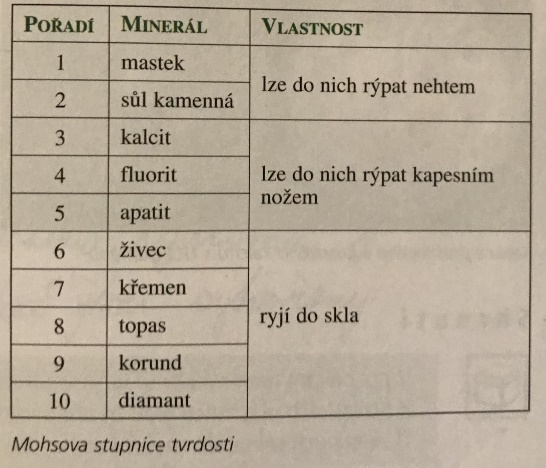 Štěpnost a lom – minerály dělíme na:Lomné – mechanicky se dělí na nepravidelné části, nerovné plochy, zlomy – např. křemenŠtěpné – odlučnost v pravidelných plochách (objeví se rovné lesklé plochy, trhliny) – např. halitOPAKOVÁNÍ – VLASTNOSTI NEROSTŮ1) Vyjmenuje alespoň 3 fyzikální vlastnosti minerálů.2) Jaký je rozdíl mezi průhlednými a průsvitnými minerály?__________________________________________________________________________________3) Jak nazýváme minerály, který nepropouští světlo?__________________________________________________________________________________4) Co je to vryp?__________________________________________________________________________________